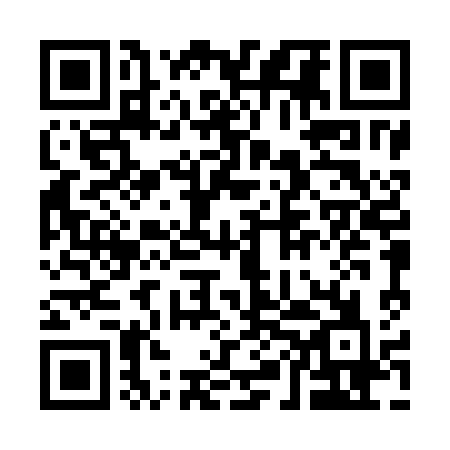 Ramadan times for Traiguen, ChileMon 11 Mar 2024 - Wed 10 Apr 2024High Latitude Method: NonePrayer Calculation Method: Muslim World LeagueAsar Calculation Method: ShafiPrayer times provided by https://www.salahtimes.comDateDayFajrSuhurSunriseDhuhrAsrIftarMaghribIsha11Mon6:166:167:462:015:338:158:159:3912Tue6:176:177:472:005:328:138:139:3713Wed6:186:187:472:005:318:128:129:3614Thu6:196:197:482:005:308:108:109:3415Fri6:206:207:491:595:298:098:099:3216Sat6:216:217:501:595:288:078:079:3117Sun6:236:237:511:595:278:068:069:2918Mon6:246:247:521:595:268:048:049:2819Tue6:256:257:531:585:258:038:039:2620Wed6:266:267:541:585:248:018:019:2421Thu6:276:277:551:585:238:008:009:2322Fri6:286:287:561:575:227:587:589:2123Sat6:296:297:571:575:217:577:579:1924Sun6:306:307:581:575:207:557:559:1825Mon6:316:317:591:565:197:537:539:1626Tue6:326:328:001:565:187:527:529:1527Wed6:336:338:011:565:167:507:509:1328Thu6:346:348:021:565:157:497:499:1129Fri6:356:358:031:555:147:477:479:1030Sat6:366:368:041:555:137:467:469:0831Sun6:376:378:051:555:127:447:449:071Mon6:386:388:051:545:117:437:439:052Tue6:396:398:061:545:107:417:419:043Wed6:406:408:071:545:097:407:409:024Thu6:416:418:081:545:087:387:389:015Fri6:416:418:091:535:077:377:378:596Sat6:426:428:101:535:057:357:358:587Sun5:435:437:1112:534:046:346:347:568Mon5:445:447:1212:524:036:326:327:559Tue5:455:457:1312:524:026:316:317:5310Wed5:465:467:1412:524:016:296:297:52